   台北市不動產仲介經紀商業同業公會   函信箱：taipei.house@msa.hinet.net 網址：//www.taipeihouse.org.tw/ 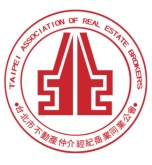 會址：110基隆路一段111號-1 聯絡電話：2766-0022  傳真：2760-2255       發文日期：中華民國108年8月26日受文者：各會員公司 主  旨：秋高氣爽季節大家一起來爬山，公會健行隊謹訂於9月26日(週四)舉辦「天母古道水管路與翠峰瀑布」登山健行活動，敬請踴躍報名參加!說  明：為鼓勵會員公司所屬不動產從業人員提倡運動風氣、迎向健康生活，剛過中秋節熱量增加不少，公會健行隊帶大夥兒來流流汗，消耗過剩的卡路里，排除堆積在身上的熱量，歡迎大家一起來同歡! 天母古道，向來是大台北市市民登山健行好去處,也是前往陽明山的熱門步道!爬上水管路後就是天母古道，沿途路線平坦好走，涼風徐徐吹來相當舒服，風光明媚;我們順道探訪天母翠峰瀑布，這是一趟尋幽訪勝登山健行活動，敬請共襄盛舉。活動內容如下:(一)活動日期：108年9月26日(星期四)(二)時    間：早上 8:30出發，逾時不候(8:20前報到)(三)集合地點：天母古道水管路登山口。 行程路線：8:30天母古道水管路登山口出發→天母古道→天母翠峰瀑布→原路回天母古道水管路登山口，12:30 活動結束自行赋歸。    全程: (含午休約4小時)  難度：初級。搭車指南：捷運石牌站1號出口→搭公車-紅19 →天母圓環下車，(延中山北路七段往上走到底)天母古道水管路登山口。參加人員請於活動當日上午08:20前報到，並同時領取礦泉水、餐點、水果。七、 聯絡電話：公會健行隊 張欽政隊長  0937-459-040 八、 報    名：即日起至108年9月18日止。請填寫報名表傳真2570-1623。九、 攜帶裝備：一日郊山裝備，天氣熱，個人飲水可多準備1000 cc。十、 建    議：本活動山徑多，山區氣候變化大，請備妥登山杖、洋傘及雨具，自備個人藥品及注意身體健康，並注意登山安全。報名表（傳真：2570-1623後，煩請來電0937-459-040張欽政 隊長確認。謝謝！）※電子信函或傳真視同正式公文，請轉相關單位主管公司： 公司： 聯絡人＆電話:聯絡人＆電話:聯絡人＆電話:共     人姓名手機(必填)手機(必填)姓名手機(必填)手機(必填)